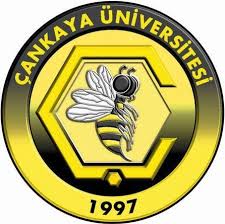 ÇANKAYA UNIVERSITYFaculty of Science and LettersDepartment of English Language and LiteratureELL 121 Reading and Analysis I (303 – 05)Course SyllabusLecturer: Özge Üstündağ GüvençCourse Hours: Monday 13:20-16:10 Classroom: RA 01 Office Hours: Monday 9:20-11:10e-mail: ozgeguvenc@cankaya.edu.trCourse DescriptionThis course aims to develop students’ reading, comprehension, and analytical skills. A wide range of reading materials will be provided to help students identify and understand key concepts and supporting evidence, follow the logic of discussions, identify contrasting viewpoints, and evaluate the validity of arguments. Emphasis will be placed on the effective use of dictionaries and other sources, for the purpose of developing vocabulary as well as for inferring meaning from context; and students will be introduced to various reading techniques to help them understand the structure and organization of written texts. The course provides a range of opportunities for students to improve their writing and speaking skills, and gives special emphasis to grammar, pronunciation, semantics and etymology of words. Reading activities will be integrated with written and oral discussions within and outside of class.Requirements As the course aims to enhance students’ reading skills and oral interpretation abilities, which are necessary in evaluating literature, course activities will be based on pair works, group and class discussions. Therefore, for each class, students are expected to:1. Read the assigned text(s) for that week2. Bring the text with them, ready to discuss it in class3. Bring pen, pencil and paper to be able to take notes4. Actively involve in integrated-skill based activities 5. Turn off their mobile phones during class6. Attend all classes. (The students who do not attend the classes regularly may fail the course with NA grade and have to repeat the course. The absenteeism limit for this course is 9 hours.)Course Material The photocopy of the course handouts will be available in the photocopy room. SourcesMore Reading Power by Beatrice S.Mikulecky and Linda Jeffries, 1996.College Reading and Study Skills, by Kathleen T. McWhorter, 2012.Essential Reading Skills by Kathleen T. McWhorter, 2012.Reader’s Choice by E. Margaret Baudoin (et.al.), 1988.Advanced Reading Power by Beatrice S. Mikulecky, 2007.What a Life: Stories of Amazing People by Milada Broukal, 2001.Read to Comprehend Write to React by Nihal Cihan (et.al.), 2002.Objectives Upon studying the assigned materials and completing the course successfully, students will be able to:read for main ideas and specific informationpreview and predict a text to get a gistskim a text for general ideasscan a text for specific informationexamine different perspectivesextract main ideasunderstand implied main ideasunderstand denotation and connotationread critically, find the relationship between ideas and make inferencesidentify points of referenceguess unknown vocabulary and enhance related vocabularyidentify the writer’s techniquerecognize patterns of organisationencourage the students to build/develop their speaking and writing skillscreate an authentic atmosphere to assist students to improve their vocabularyGrading  Weekly Schedule HAVE A GOOD SEMESTER Assessment ToolQuantityPercentageSkill-based Quizzes410x4= 40 %In-class Discussion / Participation in class activities5 %Midterm Exam 1 (Reading and Understanding paragraphs by using comprehension skills)25 %Final Exam1 (Reading and Understanding a long text by using comprehension skills)30%WeekContentReminder23-27 Sep. Week 1Course IntroductionBrief information about basic reading comprehension skillsWord StudyUsing context to figure out word meaningsTypes of Context CluesDefinition cluesSynonym cluesExample cluesContrast cluesInference cluesPoints of Reference30 Sep.-4 Oct.Week 2Word StudyUsing word partsPrefixes, Stems and SuffixesSentences StudyComprehension7-11 Oct.Week 3ScanningPreviewing and Predicting14-18 Oct.Week 4SkimmingHighlighting and MarkingQuiz 1(Context Clues / Word Parts)21-25 Oct.Week 5Paragraph StudyComprehensionTopicMain IdeaSupporting Details and Transitions30 Oct.-1 Nov.Week 6Paragraph StudyImplied Main IdeaPatterns of Organization (Thought Patterns)Quiz 2(Scanning, Skimming, Previewing and Predicting)4-8 Nov.Week 7Paragraph StudyMaking Inferences11-15 Nov.8MIDTERM Reading and Understanding Paragraphs by using basic reading skills learnt so far18-22 Nov.Week 9Reading texts by using comprehension skillsSocial Order“How Informal Sanctions Operate”“The European Witch Craze”“The Nature of Deviance and Social Control”25-29 Nov.Week 10Understanding long sentencesReading texts by using comprehension skills“Changing the Self”“Leonardo da Vinci”Quiz 3 (Topic, Main Idea, Thought Pattern)2-6 Dec.Week 11Reading texts by using comprehension skills“Changing Communications”“Fyodor Dostoyevsky”9-13 Dec.Week 12 Reading texts by using comprehension skills“Changing Habits”“Nikola Tesla”Quiz 4 (Making Inference)16-20 Dec.Week 13Reading texts by using comprehension skills“Changing Generations”“Gabriel Garcia Marquez”23-27 Dec.Week 14Reading Practice Revision of Reading strategiesREVISION AND PRACTICE